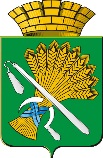 ГЛАВА КАМЫШЛОВСКОГО ГОРОДСКОГО ОКРУГАП О С Т А Н О В Л Е Н И Е от 27.05.2016 года  № 578		                          г. КамышловОб утверждении порядка размещения нестационарных торговых объектов на территории Камышловского городского округаВ соответствии со статьями 39.33, 39.36 Земельного кодекса Российской Федерации, статьей 6, 10, 17 Федерального закона от 28.12.2009 года № 381-ФЗ «Об основах государственного регулирования торговой деятельности в Российской Федерации», статьей 16 Федерального закона от 06.10.2003 года№131-ФЗ «Об общих принципах организации местного самоуправления в Российской Федерации», с Уставом Камышловского городского округа, и.о. главы администрации Камышловского городского округа ПОСТАНОВИЛ:Утвердить:1.1. порядок размещения нестационарных торговых объектов на территории Камышловского городского округа (прилагается);1.2. состав комиссии для проведения аукциона по продаже права на заключение договора на размещение нестационарного торгового объекта на территории Камышловского городского округа (прилагается).2. Настоящее постановление опубликовать в газете «Камышловские известия» и на официальном сайте Камышловского городского округа. 3. Признать утратившим силу административный регламент по исполнению функции по предоставлению земельных участков, на которых расположены временные объекты (постройки, киоски, навесы, объекты сезонной мелкорозничной торговли, летние кафе и другие подобные постройки), а также для возведения данных объектов, утвержденный распоряжением главы Камышловского городского округа от 31.12.2009 года №275-р.4. Контроль за исполнением настоящего Постановления возложить на заместителя главы администрации Камышловского городского округа Сухогузова С.А.И.о. главы администрации Камышловского городского округа  		                           О.Л. ТимошенкоУТВЕРЖДЕНпостановлением главы Камышловского городского округа от 27.05.2016 года  № 578Порядок размещения нестационарных торговых объектов на территории Камышловского городского округа1. Настоящий Порядок размещения нестационарных торговых объектов на территории Камышловского городского округа (далее по тексту - Порядок) устанавливает процедуру размещения нестационарных торговых объектов на территории Камышловского городского округа.2. Размещение нестационарных торговых объектов осуществляется в соответствии с утвержденной схемой размещения нестационарных торговых объектов. с учетом необходимости обеспечения устойчивого развития территорий и достижения нормативов минимальной обеспеченности населения площадью торговых объектов.3. Размещение нестационарных торговых объектов осуществляется на основании договора на размещение нестационарных торговых объектов, заключаемого между физическим лицом, зарегистрированным в качестве индивидуального предпринимателя или юридическим лицом (далее - заявитель) и Камышловским городским округом.4. Право на заключение договора на размещение нестационарного торгового объекта предоставляется заявителю, подавшему в администрацию Камышловского городского округа (далее по тексту - Администрация) заявление на размещение нестационарного торгового объекта, включенного в схему размещения нестационарных торговых объектов и эскиз торгового объекта (приложение №2).5. В заявлении на размещение нестационарного торгового объекта должны быть указаны:5.1. фамилия, имя и (при наличии) отчество, место жительства заявителя и реквизиты документа, удостоверяющего его личность, - в случае, если заявление подается физическим лицом, зарегистрированным в качестве индивидуального предпринимателя;5.2. наименование, место нахождения, организационно-правовая форма и сведения о государственной регистрации заявителя в Едином государственном реестре юридических лиц - в случае, если заявление подается юридическим лицом;5.3. фамилия, имя и (при наличии) отчество представителя заявителя и реквизиты документа, подтверждающего его полномочия, - в случае, если заявление подается представителем заявителя;5.4. почтовый адрес, адрес электронной почты, номер телефона для связи с заявителем или представителем заявителя;5.5. вид и специализация нестационарного торгового объекта;5.6. адресные ориентиры места размещения нестационарного торгового объекта (в соответствии со схемой размещения нестационарных торговых объектов);5.7. площадь нестационарного торгового объекта;5.8. предполагаемый срок размещения.К заявлению прилагаются следующие документы:1) копии документов, удостоверяющих личность заявителя (для индивидуальных предпринимателей);2) копии документов, подтверждающих государственную регистрацию индивидуального предпринимателя или юридического лица;3) заверенные руководителем юридического лица копии учредительных документов (для юридических лиц);4) заверенную руководителем юридического лица копию документа, подтверждающего полномочия руководителя на осуществление действий от имени юридического лица (копия решения о назначении этого лица или о его избрании) и в соответствии с которым он обладает правом действовать от имени юридического лица без доверенности;5) доверенность в случаях, если от имени индивидуального предпринимателя или юридического лица действует представитель;6) эскиз торгового объекта (либо фотоматериал).6. Отдел экономики администрации Камышловского городского округа (далее-Отдел экономики) рассматривает заявление на размещение нестационарного торгового объекта в срок, не превышающий 3 рабочих дней. В случае соответствия испрашиваемого для размещения нестационарного торгового объекта параметрам схемы размещения нестационарных торговых объектов, Отдел экономики направляет заявление в отдел архитектуры администрации Камышловского городского округа (далее-Отдел архитектуры) для согласования представленного эскиза торгового объекта.Отдел архитектуры устанавливает соответствие архитектурно-художественным и эстетическим требованиям внешнего вида торгового объекта в срок, не превышающий 3 рабочих дней и возвращает в Отдел экономики.Отдел экономики направляет в срок, не превышающий 3 рабочих дней в Комитет по управлению имуществом и земельным ресурсам администрации Камышловского городского округа (далее-Комитет), заявление,  согласованный эскизный проект нестационарного торгового объекта и заключение о соответствии испрашиваемого для размещения нестационарного торгового объекта места и вида торговой деятельности утвержденной схеме размещения нестационарных торговых объектов, а также о сроке размещения нестационарного объекта торговли.Срок размещения нестационарного торгового объекта не может превышать срока, утвержденного схемой размещения нестационарных торговых объектов.7. Комитет в 10-дневный срок обеспечивает опубликование извещения о планируемом размещении нестационарного торгового объекта (далее - извещение) в печатном издании, определенном Администрацией и размещает извещение и на официальном сайте Камышловского городского округа в сети Интернет.8. В извещении указываются:- адресные ориентиры места размещения нестационарного торгового объекта (в соответствии со схемой размещения нестационарных торговых объектов);- вид торговой деятельности (в соответствии со схемой размещения нестационарных торговых объектов);- площадь нестационарного торгового объекта;- размер платы за размещение нестационарного торгового объекта;- срок, на который планируется размещение нестационарного торгового объекта;- время, место и порядок подачи заявлений на размещение нестационарного торгового объекта.9. Если по истечении 30 календарных дней со дня опубликования извещения другие заявления на размещение нестационарного торгового объекта не поступили, Комитет в течение 10 календарных дней со дня окончания срока приема заявлений, указанного в извещении, осуществляет подготовку проекта договора на размещение нестационарного торгового объекта и направляет его заявителю в 2-х экземплярах. Заявитель в 30-дневный срок подписывает направленный ему договор на размещение нестационарного торгового объекта и 1 экземпляр возвращает в Комитет.10. В случае поступления в течение 30 дней со дня опубликования извещения заявлений иных заявителей, проводится аукцион по продаже права на заключение договора на размещение нестационарного торгового объекта. Предметом аукциона является право на заключение договора на размещение нестационарного торгового объекта, выраженное в виде ежегодного размера платы за размещение нестационарного торгового объекта на территории Камышловского городского округа. Условия аукциона разрабатываются Комитетом и утверждаются постановлением главы Камышловского городского округа.11. Размер платы за размещение нестационарного торгового объекта либо начальная цена определяется в соответствии с методикой расчета платы по договору на размещение нестационарных торговых объектов (приложение №1).12. Администрация устанавливает время, место и порядок проведения аукциона, сроки подачи заявок на участие в аукционе, порядок внесения и возврата задатка, величину повышения начальной цены предмета аукциона ("шаг аукциона"). Задаток на участие в аукционе составляет не менее 20 процентов от начального (минимального) годового размера платы за размещение нестационарного торгового объекта. "Шаг аукциона" устанавливается в пределах 3 процентов начальной цены предмета аукциона.13. Извещение о проведении аукциона не менее чем за 30 дней до дня его проведения размещается Комитетом в печатном издании, определенном Администрацией и размещает извещение и на официальном сайте Камышловского городского округа в сети Интернет.14. Обязательным приложением к размещенному на официальном сайте извещению о проведении аукциона является проект договора на размещение нестационарного торгового объекта на территории Камышловского городского округа (приложение №3).15. Для участия в аукционе заявители представляют в Комитет в установленный в извещении о проведении аукциона срок следующие документы:1) заявку на участие в аукционе по установленной в извещении о проведении аукциона форме с указанием банковских реквизитов счета для возврата задатка (приложение №4);2) документ, удостоверяющий личность заявителя (для индивидуальных предпринимателей);3) документы, подтверждающие государственную регистрацию индивидуального предпринимателя или юридического лица;4) учредительные документы (для юридических лиц);5) заверенную должностным лицом юридического лица копию документа, подтверждающего полномочия руководителя юридического лица на осуществление действий от имени юридического лица (копия решения о назначении этого лица или о его избрании) и в соответствии с которым руководитель юридического лица обладает правом действовать от имени юридического лица без доверенности;6) документы, подтверждающие внесение задатка;7) доверенность в случаях, если от имени индивидуального предпринимателя или юридического лица действует представитель.Документы предоставляются в подлинниках и копиях, либо в нотариально заверенных копиях. В первом случае, заверение копий осуществляет специалист Комитета.16. Прием заявок на участие в аукционе прекращается не ранее чем за 5 дней до дня его проведения. Заявка на участие в аукционе, поступившая по истечении срока приема заявок, возвращается заявителю Комитетом в день ее поступления.17. Заявитель имеет право отозвать принятую заявку на участие в аукционе до дня окончания срока приема заявок, уведомив об этом в письменной форме Администрацию. Администрация в лице Комитета обязана возвратить заявителю внесенный им задаток в течение 3 рабочих дней со дня поступления уведомления об отзыве заявки. В случае отзыва заявки заявителем позднее дня окончания срока приема заявок задаток возвращается в порядке, установленном для участников аукциона.18. Заявитель не допускается к участию в аукционе в следующих случаях:1) непредставление необходимых для участия в аукционе документов или представление недостоверных сведений;2) непоступление задатка на дату рассмотрения заявок на участие в аукционе;3) отсутствие регистрации физического лица в качестве индивидуального предпринимателя.19. Аукцион проводится аукционной комиссией. Состав аукционной комиссии утверждается постановлением главы Камышловского городского округа. Аукционной комиссией осуществляется рассмотрение заявок на участие в аукционе, ведение протокола рассмотрения заявок на участие в аукционе, протокола аукциона.20. Заседание аукционной комиссии правомочно, если на нем присутствует не менее 50 процентов общего числа ее членов. Члены комиссии лично участвуют в заседаниях и подписывают протоколы заседаний комиссии. Решения комиссии принимаются открытым голосованием простым большинством голосов членов комиссии, присутствующих на заседании. Каждый член комиссии имеет один голос.21. Аукцион проводится путем повышения начальной (минимальной) цены договора (цены лота), указанной в извещении о проведении аукциона, на "шаг аукциона".22. Аукцион проводится в следующем порядке:1) председатель аукционной комиссии непосредственно перед началом проведения аукциона проверяет явку на аукцион участников аукциона (их представителей). В случае проведения аукциона по нескольким лотам проверка явки участников аукциона осуществляется перед началом торгов по каждому лоту. Каждому участнику аукциона (их представителям) выдаются пронумерованные карточки (далее - карточки);2) аукцион начинается с объявления председателем аукционной комиссии номера лота (в случае проведения аукциона по нескольким лотам), предмета договора, начальной (минимальной) цены договора (лота), "шага аукциона", после чего участникам аукциона предлагается подтвердить начальную (минимальную) цену договора (лота);3) в последующем цена договора (лота) поднимается на "шаг аукциона". После объявления председателем аукционной комиссии начальной (минимальной) цены договора (цены лота) и цены договора, увеличенной в соответствии с "шагом аукциона", участник аукциона поднимает карточку, в случае если он согласен заключить договор по объявленной цене;4) председатель аукционной комиссии объявляет номер карточки участника аукциона, который первым поднял карточку после объявления аукционистом начальной (минимальной) цены договора (цены лота) и цены договора, увеличенной в соответствии с "шагом аукциона".23. Аукцион считается оконченным, если после троекратного объявления председателем аукционной комиссии последнего предложения о цене договора ни один участник аукциона не поднял карточку. В этом случае председатель аукционной комиссии объявляет об окончании проведения аукциона (лота), последнее и предпоследнее предложения о цене договора, номер карточки и наименование победителя аукциона и участника аукциона, сделавшего предпоследнее предложение о цене договора. Победителем аукциона признается участник, предложивший наиболее высокую цену договора.24. Аукцион признается несостоявшимся, если в нем участвовал только один участник или участником аукциона был признан только один участник.25. В протоколе аукциона должны содержаться сведения о месте, дате и времени проведения аукциона, о рассмотрении заявок и допущенных участниках на участие в аукционе, о начальной (минимальной) цене договора (цене лота), последнем предложении о цене договора, сведения о победителе аукциона. Протокол подписывается всеми присутствующими членами аукционной комиссии не позднее 1 рабочего дня, следующего за днем проведения аукциона. Протокол составляется в двух экземплярах, один из которых остается у организатора аукциона, а второй экземпляр направляется победителю аукциона вместе с договором на размещение нестационарных торговых объектов.26. Протокол аукциона в течение дня, следующего за днем подписания указанного протокола, размещается на официальном сайте Камышловского городского округа в информационно-телекоммуникационной сети "Интернет".27. В течение 3 рабочих дней с даты подписания протокола аукциона Комитет обязан возвратить задаток участникам аукциона, которые участвовали в аукционе, но не стали победителями.28. Договор на размещение нестационарного торгового объекта в 2-х экземплярах, подписанный со стороны Администрации, направляется победителю аукциона в течение 10 календарных дней с даты подписания протокола аукциона. Подписание договора осуществляется победителем аукциона в срок, указанный в п. 9 настоящего Порядка.29. В случае если аукцион признан несостоявшимся по основаниям, указанным в п. 24 настоящего Порядка, то договор на размещение нестационарного торгового объекта в течение 10 календарных дней направляется единственному участнику аукциона. Подписание договора осуществляется единственным участником аукциона в срок, указанный в п. 9 настоящего Порядка.30. Размещение нестационарного торгового объекта до подписания договора на его размещение со стороны заявителя, победителя или единственного участника аукциона не допускается.31. Протоколы, составленные в ходе проведения аукциона, заявки на участие в аукционе, документация об аукционе, изменения, внесенные в документацию об аукционе, и разъяснения документации об аукционе хранятся в Комитете не менее 3-х лет.32. Договор на размещение нестационарного торгового объекта на территории Камышловского городского округа заключается на основании постановления главы Камышловского городского округа в случаях, предусмотренных п. 9 настоящего Порядка, либо на основании протокола аукциона, в случаях, предусмотренных п. 28, 29 настоящего Порядка.33. По истечении срока действия договора на размещение нестационарного торгового объекта договор на новый срок заключается с соблюдением процедуры, предусмотренной настоящим Порядком.Приложение №1к порядку размещения нестационарныхторговых объектов на территорииКамышловского городского округа Методика расчета платы за размещение нестационарных торговых объектов на территории Камышловского городского округа1. Плата за размещение нестационарного торгового объекта рассчитывается на каждый календарный год по формуле:Пл = СУКС x Кф x Sонт, где:Пл - плата за размещение нестационарных торговых объектов, руб. в год без учета НДС;СУКС - средний уровень кадастровой стоимости земельных участков, расположенных в границах кадастрового квартала в котором планируется размещение нестационарного торгового объекта (утв.Приказом Министерства по управлению государственным имуществом Свердловской области от 14.01.2014 года №39 "Об утверждении результатов определения кадастровой стоимости земельных участков в составе земель населенных пунктов, расположенных на территориях муниципальных образований Свердловской области: Камышловского городского округа, Камышловского городского округа, городского округа Красноуральск, Североуральского городского округа"), руб.;Кф - коэффициент за размещение нестационарных торговых объектов;Sонт - площадь объекта нестационарной торговли.2. Расчет платы по договору на размещение нестационарного торгового объекта осуществляется путем перемножения значений, представленных в формуле в п. 1 настоящей Методики.3. Коэффициент за размещение нестационарных торговых объектов:Приложение №2к порядку размещения нестационарных торговых объектов на территории Камышловского городского округаГлаве Камышловского городского округаот ________________________________________(фамилия, имя, отчество ИП либо наименование юридического лица)___________________________________________________________________________________________________________________Почтовый адрес: _____________________________________________________________________Адрес эл.почты:____________________________тел. ______________________________________ЗАЯВЛЕНИЕ	о заключении договора на размещение нестационарных торговых объектов Прошу заключить договор на размещение нестационарного торгового объекта (далее – НТО) по адресу: _____________________________________,                (указать предполагаемое месторасположение)____________________________________________________________________________________вид и специализация НТО___________________________________________, площадь НТО______________________________________________________,предполагаемый срок размещения НТО________________________________.Приложение:копии документов, удостоверяющих личность заявителя (для индивидуальных предпринимателей)-на ______листах;копии документов, подтверждающих государственную регистрацию индивидуального предпринимателя или юридического лица-на _____листах;заверенные руководителем юридического лица копии учредительных документов (для юридических лиц)-на _______листах;заверенную руководителем юридического лица копию документа, подтверждающего полномочия руководителя на осуществление действий от имени юридического лица (копия решения о назначении этого лица или о его избрании) и в соответствии с которым он обладает правом действовать от имени юридического лица без доверенности-на _________листах;доверенность в случаях, если от имени индивидуального предпринимателя или юридического лица действует представитель-на ______листах;эскиз торгового объекта (либо фотоматериал)-на ________листах. «_____» ________________	20____года	Заявитель: _________________________________________            __________	          (Ф.И.О. либо наименование юр.лицо)                                               (подпись)Приложение №3к порядку размещения нестационарных торговых объектов на территории Камышловского городского округа ПРИМЕРНАЯ ФОРМАДОГОВОРА НА РАЗМЕЩЕНИЕ НЕСТАЦИОНАРНОГОТОРГОВОГО ОБЪЕКТА НА ТЕРРИТОРИИ КАМЫШЛОВСКОГО ГОРОДСКОГО ОКРУГАг. Камышлов                                           			      "__" __________ 20__ г.Камышловский городской округ, в лице главы Камышловского городского округа Чухарева Михаила Николаевича, действующего на основании Устава Камышловского городского округа, утверждённого Решением Камышловской городской Думы от 26.05.2005 года, зарегистрированного в Главном управлении Министерства юстиции Российской Федерации по Уральскому федеральному округу от 21.11.2005 года, именуемый далее «Администрация»,   с  одной  стороны  и _________________________________, именуемый  в  дальнейшем "Заявитель", с другой стороны, заключили настоящий Договор о нижеследующем:1. ПРЕДМЕТ ДОГОВОРАНастоящий Договор заключен на основании _________________. Нестационарный торговый объект должен быть изготовлен и размещен в соответствии с указанными ниже характеристиками:______________________________________________         				 (вид, специализация, местоположение и площадь объекта)(далее - Объект) в  соответствии   с  согласованным  эскизным  проектом, являющимся приложением к договору.Настоящий Договор  действует с "____" _______________ 20__ г. по "__" __________ 20__ г. в соответствии с  утвержденной  схемой  размещения нестационарных торговых объектов на территории Камышловского городского округа.Месторасположение на размещение нестационарного торгового объекта, указанного в п. 1.1 настоящего Договора, считается переданным Заявителю при наличии в Администрации настоящего Договора, подписанного обеими сторонами.2. ПРАВА И ОБЯЗАННОСТИ СТОРОН2.1. Администрация имеет право:2.1.1. Досрочно расторгнуть Договор по основаниям и в порядке, предусмотренным настоящим Договором.2.2. Заявитель имеет право:2.2.1. Досрочно расторгнуть Договор, письменно уведомив Администрацию за 10 (десять) дней до расторжения Договора.2.3. Администрация обязуется:2.3.1. Предоставить Заявителю право на установку торгового объекта в соответствии с п. 1.1 Договора.2.4. Заявитель обязуется:2.4.1. Своевременно выплачивать Администрации плату, установленную настоящим Договором и последующими нормативными актами, согласно п. 3.2 Договора.2.4.2. Использовать Объект для осуществления торговой деятельности в соответствии с требованиями действующего законодательства, а также содержать прилегающую территорию на расстоянии пяти метров по периметру от торгового объекта в надлежащем санитарном состоянии.2.4.3. Сохранять вид и специализацию, внешний вид, оформление, местоположение и размеры Объекта в течение установленного периода размещения Объекта.2.4.4. Обеспечивать функционирование Объекта в соответствии с требованиями настоящего Договора и требованиями действующего законодательства.2.4.5. Соблюдать при размещении Объекта требования экологических, санитарно-гигиенических, противопожарных и иных правил, нормативов.2.4.6. Использовать Объект способами, которые не должны наносить вред окружающей среде.2.4.7. Не допускать загрязнения, захламления места размещения Объекта, производить вывоз мусора и иных отходов от использования Объекта, заключив договор со специализированной организацией, а также организовать установку урн для кратковременного хранения мусора.2.4.8. При прекращении договора в 3-дневный срок обеспечить демонтаж и вывоз Объекта с места его размещения, привести место размещения Объекта в первоначальный вид.2.4.9. Не предоставлять как в целом, так и частично торговый объект в эксплуатацию другим лицам, не уведомив об этом Администрацию.3. ПЛАТЕЖИ И РАСЧЕТЫ3.1. Плата по договору на размещение нестационарного торгового объекта, указанного в п. 1.1 настоящего Договора, устанавливается за соответствующий период и составляет_________________рублей.3.2. Заявитель ежеквартально перечисляет платежи по Договору, авансом в течение десяти календарных дней первого месяца квартала на расчетный ____________________________ Заявитель вправе произвести платежи единовременно, авансом за весь период действия Договора.3.3. В случае демонтажа нестационарного торгового объекта, указанного в п. 1.1 настоящего Договора, по причине, указанной в п. 5.6, Заявитель не освобождается от необходимости внесения платы по Договору.4. ОТВЕТСТВЕННОСТЬ СТОРОН4.1. За неисполнение или ненадлежащее исполнение обязательств по настоящему Договору, стороны несут ответственность, предусмотренную действующим законодательством и настоящим Договором, а также возмещают причиненные убытки (прямой действительный ущерб без неполученных доходов). Возмещение убытков, в случае ненадлежащего исполнения обязательств, не освобождает стороны от выполнения обязательств в натуре, за исключением случаев расторжения договора в одностороннем порядке в соответствии с условиями настоящего Договора.4.2. В случае нарушения п. 2.4.1, 3.2 настоящего Договора Заявитель уплачивает пени в размере 0,1% от суммы долга за каждый день просрочки.5. ИЗМЕНЕНИЕ, РАСТОРЖЕНИЕ, ПРЕКРАЩЕНИЕ ДЕЙСТВИЯ ДОГОВОРА5.1. Договор пролонгации не подлежит.5.2. Договор прекращает свое действие по окончании его срока, а также в любой другой срок по соглашению сторон. Вносимые в Договор дополнения и изменения рассматриваются сторонами в десятидневный срок и оформляются дополнительными соглашениями.5.3. Настоящий Договор может быть расторгнут по требованию Администрации в следующих случаях:5.3.1. При использовании Заявителем предоставленного права не по назначению, указанному в п. 1.1 Договора.5.3.2. При возникновении задолженности за предыдущий квартал по оплате по Договору или систематического нарушения условий настоящего Договора по срокам оплаты. Расторжение Договора не освобождает от необходимости погашения задолженности по плате по Договору и уплате пени.5.3.3. При нарушении Заявителем п. п. 2.4.2, 2.4.3, 2.4.9 Договора.5.3.4. Настоящий договор прекращает свое действие в случаях:1) прекращения осуществления торговой деятельности Заявителя по его инициативе;2) ликвидации юридического лица в соответствии с гражданским законодательством Российской Федерации;3) прекращения деятельности физического лица в качестве индивидуального предпринимателя;4) в случае неоднократного нарушения Заявителем существенных условий договора на размещение нестационарного торгового объекта;5) по соглашению Сторон договора.5.4. Настоящий Договор может быть расторгнут по требованию Заявителя в случае отсутствия у Заявителя дальнейшей заинтересованности в размещении нестационарного торгового объекта.5.5. Договор считается расторгнутым по истечении 10 дней со дня отправления одной из сторон письменного уведомления другой стороне о расторжении договора по основаниям, предусмотренным настоящим разделом.5.6. При невыполнении Заявителем требований Администрации по демонтажу Объекта, Администрация оставляет за собой право произвести самостоятельно демонтаж Объекта и возмещением стоимости затрат за счет Заявителя.5.7. Настоящий Договор может быть расторгнут по иным основаниям, не противоречащим действующему законодательству Российской Федерации.6. ПРОЧИЕ УСЛОВИЯ6.1. Вопросы, не урегулированные Договором, регулируются действующим законодательством.6.2. Споры и разногласия, которые могут возникнуть между сторонами, разрешаются путем переговоров, а при не достижении согласия - в судебных органах соответствующей компетенции.6.3. Договор составлен в двух экземплярах, каждый из которых имеет одинаковую юридическую силу.7. ПРИЛОЖЕНИЯ К ДОГОВОРУ7.1. Эскизный проект.9. ЮРИДИЧЕСКИЕ АДРЕСА И ПОДПИСИ СТОРОНПриложение №4к порядку размещения нестационарных торговых объектов на территории Камышловского городского округаГлаве Камышловского городского округаот ________________________________________(фамилия, имя, отчество ИП либо наименование юридического лица)____________________________________________________________________________________Почтовый адрес: _____________________________________________________________________Адрес эл.почты:____________________________тел. ______________________________________ЗАЯВКА 		№______ от «_____»____________20___года(заполняется специалистом Администрации)на участие в аукционе на право заключения договора на размещение нестационарного торгового объекта (далее – НТО) по адресу: __________________________________________________________________,(указать предполагаемое месторасположение)вид и специализация НТО___________________________________________, площадь НТО______________________________________________________,срок размещения НТО________________________________.Приложение:	копии документов, удостоверяющих личность заявителя (для индивидуальных предпринимателей)-на ______листах;	копии документов, подтверждающих государственную регистрацию индивидуального предпринимателя или юридического лица-на _____листах;	заверенные руководителем юридического лица копии учредительных документов (для юридических лиц)-на _______листах;	заверенную руководителем юридического лица копию документа, подтверждающего полномочия руководителя на осуществление действий от имени юридического лица (копия решения о назначении этого лица или о его избрании) и в соответствии с которым он обладает правом действовать от имени юридического лица без доверенности-на _________листах;	доверенность в случаях, если от имени индивидуального предпринимателя или юридического лица действует представитель-на ______листах;	эскиз торгового объекта (либо фотоматериал)-на ________листах;копии документов, подтверждающих внесения задатков- на ________листах. «_____» ________________	20____года	Заявитель:_________________________________________            __________	                          (Ф.И.О. либо наименование юр.лицо)                                               (подпись)	УТВЕРЖДЕНпостановлением главы Камышловского городского округа от 27.05.2016 года  № 578Состав комиссии для проведения аукциона по продаже права на заключение договора на размещение нестационарного торгового объекта на территории Камышловского городского округаМихайлова Е.В. – председатель Комитета по управлению имуществом и земельным ресурсам администрации Камышловского городского округа;Чикунова Т.А.–председатель Думы Камышловского городского округа (по согласованию);Усова О.А.–главный специалист юридического отдела администрации Камышловского городского округа;Власова Е.Н.-начальник отдела экономики администрации Камышловского городского округа;Нифонтова Т.В.–начальник отдела архитектуры и градостроительства администрации Камышловского городского округа;Солдатов А.Г.–начальник финансового управления администрации Камышловского городского округа (по согласованию);Макарова Н.Б.-главный специалист Комитета по управлению имуществом и земельным ресурсам администрации Камышловского городского округа.N п/пВид нестационарных торговых объектовКоэффициент за размещение нестационарных торговых объектов1Объекты мелкорозничной торговли (отдельно стоящие киоски, лотки, стеллажи, палатки, павильоны, киоски и павильоны на остановках общественного транспорта, не являющихся объектами недвижимости)0,52Киоски, осуществляющие торговлю периодическими изданиями, доля которых составляет не менее 30% от общего товарооборота0,1Администрация:                                 Камышловский городской округ, 624860, Свердловская обл., г.Камышлов, ул. Свердлова, 41, в лице главы Камышловского городского округа Чухарева М.Н.____________________ Чухарев М.Н.М.П.Заявитель:____________________(________________)М.П.